КАРАР                                                                 ПОСТАНОВЛЕНИЕ«12» февраль 2021 й.                  № 8                 «12» февраля 2021 г.Об утверждении Программы профилактики нарушений обязательных требований, осуществляемой органом муниципального контроля - Администрацией сельского поселения Вознесенский сельсовет муниципального района Дуванский районРеспублики Башкортостан на 2021 год      В соответствии с Федеральным законом от 26.12.2008 № 294-ФЗ 
«О защите прав юридических лиц и индивидуальных предпринимателей при осуществлении государственного контроля (надзора) и муниципального контроля», руководствуясь Уставом сельского поселения Вознесенский сельсовет муниципального района Дуванский район Республики Башкортостан ПОСТАНОВЛЯЮ:Утвердить Программу профилактики нарушений обязательных требований, осуществляемую  органом муниципального контроля - Администрацией сельского поселения Вознесенский сельсовет муниципального района Дуванский район Республики Башкортостан на 2021 год (Приложение 1) Утвердить план мероприятий по профилактике нарушений в рамках осуществления муниципального контроля администрацией сельского поселения Вознесенский сельсовет муниципального района Дуванский район Республики Башкортостан на 2021 год (Приложение  2).Должностным лицам Администрации сельского поселения Вознесенский сельсовет, уполномоченным на осуществление муниципального контроля в соответствующих сферах деятельности, обеспечить в пределах своей компетенции выполнение Программы профилактики нарушений, утвержденной пунктом 1 настоящего и плана Постановления.Настоящее постановление вступает в силу с момента его подписания.Обнародовать настоящее постановление на информационном стенде 
в здании Администрации сельского поселения Вознесенский сельсовет
и разместить на официальном сайте  сельского поселения Вознесенский сельсовет муниципального района Дуванский район Республики Башкортостан в сети Интернет.          6. Контроль за исполнением настоящего постановления оставляю за собой.          Глава сельского поселения:		                        А.Е. Скороходова                             ПРИЛОЖЕНИЕ 1                                                                         постановления администрации СП                                                                         Вознесенский сельсовет муниципального района                                                                            Дуванский район Республики Башкортостан                                                                            от «12» февраля 2021 г. № 8 ПРОГРАММАпрофилактики нарушений обязательных требований, осуществляемой органом муниципального контроля - Администрацией сельского поселения Вознесенский сельсовет муниципального района Дуванский район Республики Башкортостан на 2021 годВИДЫ МУНИЦИПАЛЬНОГО КОНТРОЛЯ, ОСУЩЕСТВЛЯЕМОГО В СЕЛЬСКОМ ПОСЕЛЕНИИ ВОЗНЕСЕНСКИЙ СЕЛЬСОВЕТ МУНИЦИПАЛЬНОГО РАЙОНА ДУВАНСКИЙ РАЙОН РЕСПУБЛИКИ БАШКОРТОСТАНМЕРОПРИЯТИЯ ПО ПРОФИЛАКТИКЕ НАРУШЕНИЙ ОБЯЗАТЕЛЬНЫХ ТРЕБОВАНИЙ, РЕАЛИЗУЕМЫЕ АДМИНИСТРАЦИЕЙ СЕЛЬСКОГО ПОСЕЛЕНИЯВОЗНЕСЕНСКИЙ СЕЛЬСОВЕТПРИЛОЖЕНИЕ 2                                                                         постановлением администрации СП                                                                         Вознесенский сельсовет муниципального района                                                                            Дуванский район Республики Башкортостан                                                                            от «12» февраля  2021 г. № 8 	План мероприятий по профилактике нарушений в рамках осуществления муниципального контроля администрацией сельского поселения Вознесенский сельсовет муниципального района Дуванский район Республики Башкортостан на 2021 годИсх.№  2   от  12.01.2021г.                                                                                                                   ГБУ РБ "Государственная кадастровая                                                                    оценка и техническая инвентаризация"                                                                    Дуванское отделение                                                                   и.о. руководителя - Григорьевой Л.В.    Информируем вас о том, что на территории сельского поселения признание в 2020 году:автономных жилых блоков блокированных жилых домов - нетснесенных и сгоревших жилых домов - нетаварийное жилье - нет.     Глава сельского поселения:                              А.Е. Скороходоваисполнитель: Кузнецова Н.Н., тел 8(34798)3-75-17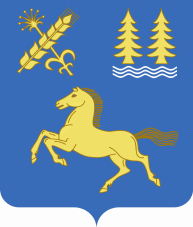 ОГРН 1090220000375№ п/пНаименование вида муниципального контроляНаименование органа (должностного лица), уполномоченного на осуществление муниципального контроля соответствующей сфере деятельности1.Муниципальный жилищный контроль на территории сельского поселения Вознесенский сельсоветАдминистрация сельского поселения(глава сельского поселения) 2.Муниципальный земельный контроль за использованием земель на территории сельского поселения Вознесенский сельсоветАдминистрация сельского поселения (глава сельского поселения)3.Муниципальный лесной контроль на территории сельского поселения  Вознесенский сельсоветАдминистрация сельского поселения (глава сельского поселения)4.Муниципальный контроль за обеспечением сохранности автомобильных дорог местного значения в границах сельского поселения  Вознесенский сельсоветАдминистрация сельского поселения (глава сельского поселения)5.Муниципальный контроль за соблюдением правил благоустройства на территории сельского поселенияАдминистрация сельского поселения (глава сельского поселения)№ п/пНаименование мероприятияСрок реализации мероприятияОтветственный исполнитель1.Размещение на официальном сайте Администрации сельского поселения Вознесенский сельсовет в сети «Интернет» для каждого вида муниципального контроля перечней нормативных правовых актов или их отдельных частей, содержащих обязательные требования, оценка соблюдения которых является предметом муниципального контроля, а также текстов соответствующих нормативных правовых актов I квартал (далее – по мере необходимости)Органы (должностные лица), уполномоченные на осуществление муниципального контроля в соответствующей сфере деятельности, указанные в разделе I настоящей Программ2.Осуществление информирования юридических лиц, индивидуальных предпринимателей по вопросам соблюдения обязательных требований, в том числе посредством разработки и опубликования руководств по соблюдению обязательных требований, проведения семинаров и конференций, разъяснительной работы в средствах массовой информации и иными способами. В случае изменения обязательных требований – подготовка и распространение комментарии о содержании новых нормативных правовых актов, устанавливающих обязательные требования, внесенных изменениях в действующие акты, сроках и порядке вступления их в действие, а также рекомендаций о проведении необходимых организационных, технических мероприятий, направленных на внедрение и обеспечение соблюдения обязательных требований в течение года (по мере необходимости)Органы (должностные лица), уполномоченные на осуществление муниципального контроля в соответствующей сфере деятельности, указанные в разделе I настоящей Программы3.Обеспечение регулярного (не реже одного раза в год) обобщения практики осуществления в соответствующей сфере деятельности муниципального контроля и размещение на официальном сайте Администрации сельского поселения Вознесенский сельсовет в сети «Интернет» соответствующих обобщений, в том числе с указанием наиболее часто встречающихся случаев нарушений обязательных требований с рекомендациями в отношении мер, которые должны приниматься юридическими лицами, индивидуальными предпринимателями в целях недопущения таких нарушенийIV кварталОрганы (должностные лица), уполномоченные на осуществление муниципального контроля в соответствующей сфере деятельности, указанные в разделе I настоящей Программы4.Выдача предостережений о недопустимости нарушения обязательных требований в соответствии с частями 5-7 статьи 8.2 Федерального закона от 26.12.2008 года № 294-ФЗ «О защите прав юридических лиц и индивидуальных предпринимателей при осуществлении государственного контроля (надзора) и муниципального контроля» (если иной порядок не установлен федеральным законом)в течение года (по мере необходимости)Органы (должностные лица), уполномоченные на осуществление муниципального контроля в соответствующей сфере деятельности, указанные в разделе I настоящей Программы№п/пНаименование мероприятия по профилактике нарушений юридическими лицами и индивидуальными предпринимателями обязательных требованийСрок исполненияОтветственный исполнитель1Составление перечня нормативных правовых актов или их отдельных частей, содержащих обязательные требования, оценка соблюдения которых является предметом муниципального контроляВ течении годаАдминистрация  сельского поселения  2Размещение на официальном сайте Администрации сельского поселения в сети «Интернет» для каждого вида муниципального контроля перечней нормативных правовых актов или их отдельных частей, содержащих требования, оценка соблюдения которых является предметом муниципального контроля, а также текстов соответствующих актовI квартал Администрация  сельского поселения  3Разработка плана  контрольной деятельностиI квартал Администрация  сельского поселения  4Осуществление информирования юридических лиц, индивидуальных предпринимателей по вопросам соблюдения обязательных требований, в том числе посредством разработки и опубликования руководств по соблюдению обязательных требований, проведение разъяснительной работы и иными способамиВ  течении года (по мере необходимости)Администрация  сельского поселения  5Подготовка и распространение комментариев о содержании новых нормативных правовых актов, устанавливающих обязательные требования, внесенных изменениях в действующие акты, сроках и порядке вступления их в действие, а также рекомендаций о проведении необходимых организационных, технических мероприятий, направленных на внедрение и обеспечение соблюдения обязательных требований (при внесении изменений в обязательные требования)III квартал Администрация  сельского поселения  6Обеспечение регулярного (не реже одного раза в год) обобщения практики осуществления муниципального контроля в соответствующей сфере деятельности и размещение на официальном сайте Администрации сельского поселения в сети «Интернет» соответствующих обобщений, в том числе с указанием наиболее часто встречающихся случаев нарушений обязательных требований с рекомендациями в отношении мер, которые должны приниматься юридическим лицами, индивидуальными предпринимателями в целях недопущения таких нарушенийIV квартал Администрация  сельского поселения  7Выдача предостережений о недопустимости нарушения обязательных требований в соответствии с частями 5-7 статьи 8.2. Федерального закона от 26.12.2008. № 294-ФЗ «О защите прав юридических лиц и индивидуальных предпринимателей при осуществлении государственного контроля (надзора) и муниципального контроля», если иной порядок не установлен федеральным закономВ течении года  (по мере необходимости)Администрация  сельского поселения  8Размещение на официальном сайте Администрации сельского поселения информации о результатах контрольной деятельности за 2021 годВ течении годаАдминистрация  сельского поселения  9Разработка и утверждение Программы профилактики нарушений в рамках осуществления муниципального контроля на 2022 годIV кварталАдминистрация  сельского поселения  